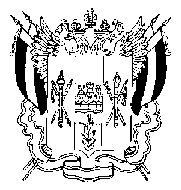 ПОСТАНОВЛЕНИЕ 27 сентября 2021 г.						           	№  20-6ст. Милютинская19 сентября 2021 года состоялись выборы депутатов Собрания депутатов Светочниковского сельского поселения пятого созыва по семимандатному избирательному округу № 1.В соответствии с частью 9 статьи 65 Областного закона от 12.05.2016 № 525-ЗС «О выборах и референдумах в Ростовской области», на основании постановления Территориальной избирательной комиссии  Милютинского района Ростовской области от 20.09.2021 № 19-8 «О результатах выборов депутатов Собрания депутатов Светочниковского сельского поселения пятого созыва по  Светочниковскому семимандатному избирательному округу № 1», опубликованного в районной газете «Луч»  24.09.2021 № 39 (11117),Территориальная избирательная комиссия Милютинского района Ростовской области  ПОСТАНОВЛЯЕТ:1. Зарегистрировать избранных депутатов Собрания депутатов Светочниковского сельского поселения пятого созыва по семимандатному избирательному округу № 1:1. Артеменко Людмилу Александровну, 1963 года рождения;2. Бирюкову Ирину Владимировну, 1972 года рождения;3. Боброву Любовь Григорьевну, 1966 года рождения;4. Калиниченко Андрея Александровича, 1962 года рождения;5. Ревутскову Светлану Александровну, 1985 года рождения; 6. Тищенко Василия Григорьевича, 1970 года рождения;7. Ходышеву Наталью Николаевну, 1982 года рождения.2. Выдать избранным депутатам удостоверения об избрании депутатом Собрания депутатов Светочниковского сельского поселения пятого созыва.3. Разместить настоящее постановление на странице Территориальной избирательной комиссии Милютинского района Ростовской области в информационно-телекоммуникационной сети «Интернет».4. Контроль за выполнением настоящего постановления возложить на председателя Территориальной избирательной комиссии Милютинского  района Ростовской области П.В.Безденежного.Председатель комиссии					П.В.Безденежный			Секретарь комиссии                                                        М.Ю. Слесарева			ТЕРРИТОРИАЛЬНАЯ ИЗБИРАТЕЛЬНАЯ КОМИССИЯМИЛЮТИНСКОГО РАЙОНА РОСТОВСКОЙ ОБЛАСТИ  О регистрации депутатов  Собрания депутатов Светочниковского сельского поселения пятого созыва, избранных по семимандатному избирательному округу № 1